Wednesday 1st April 2020				   WAGBA Using expanded noun phrases.Write a sentence which includes an expanded noun phrase to describe each of the animals below. Eg. The slimy, green frog with enormous, bright eyes hopped quickly between the lily pads in the sparkling lake. 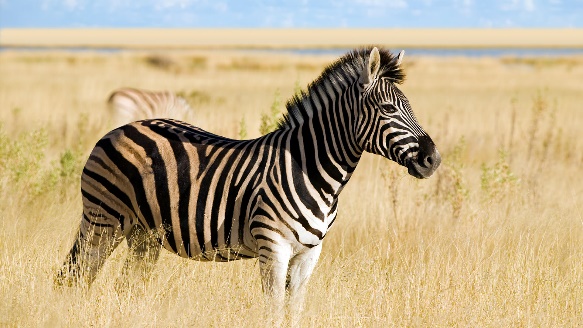 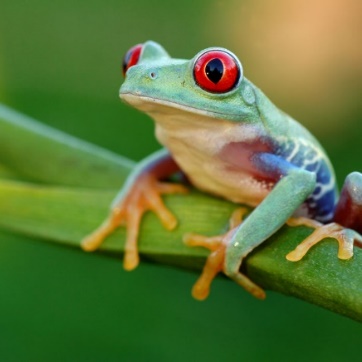 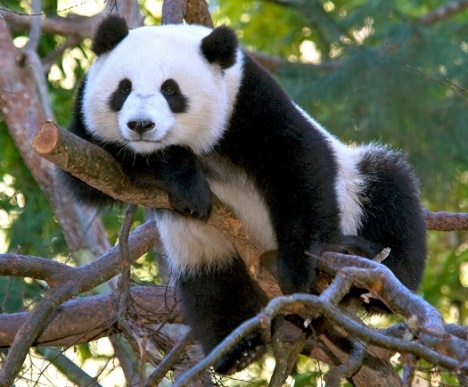 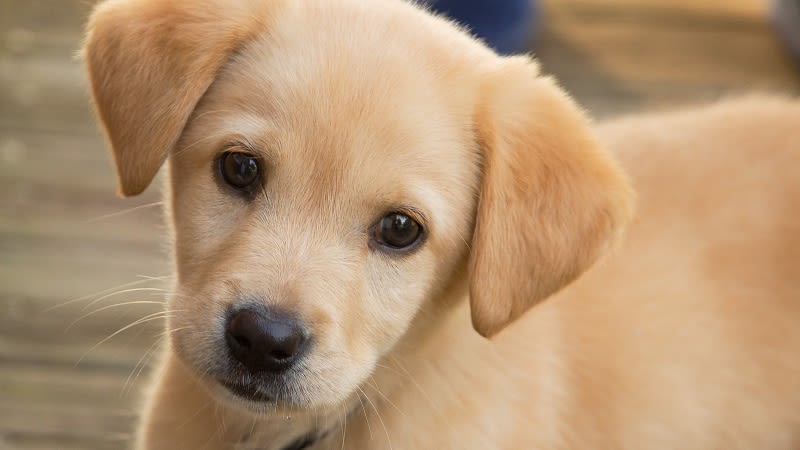 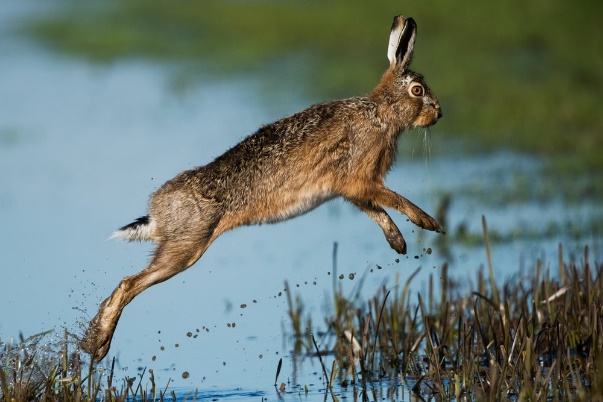 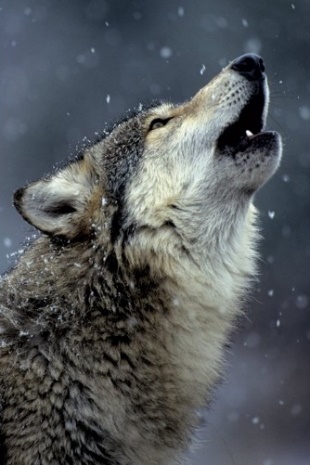 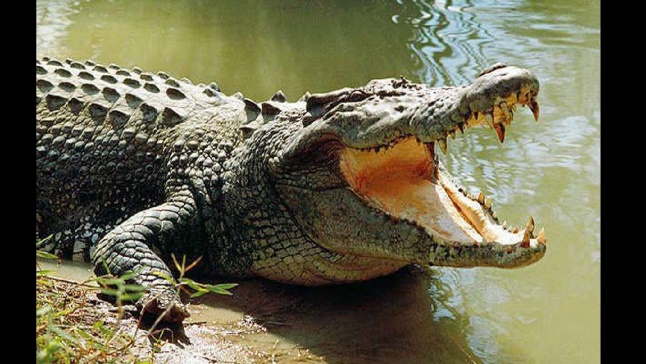 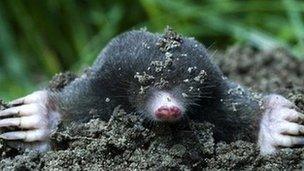 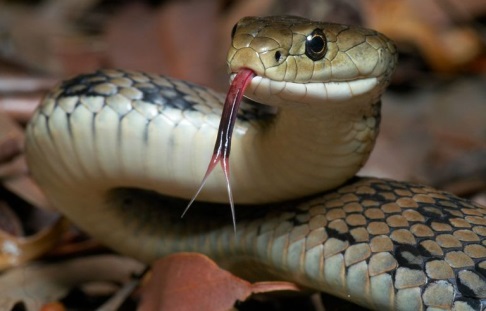 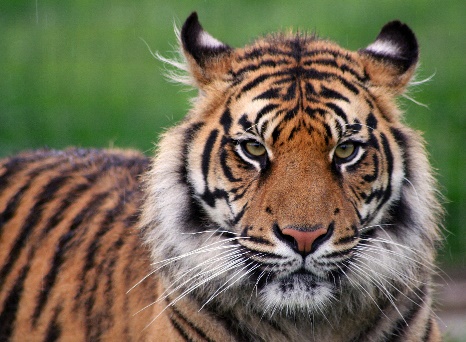 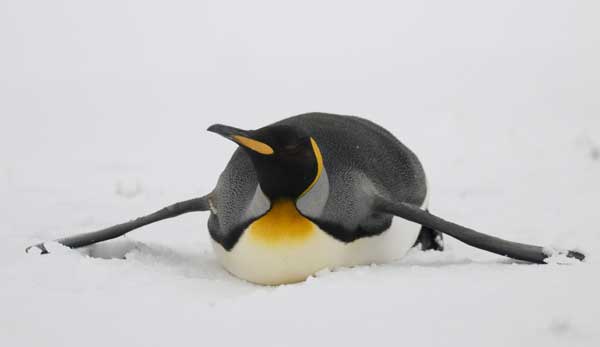 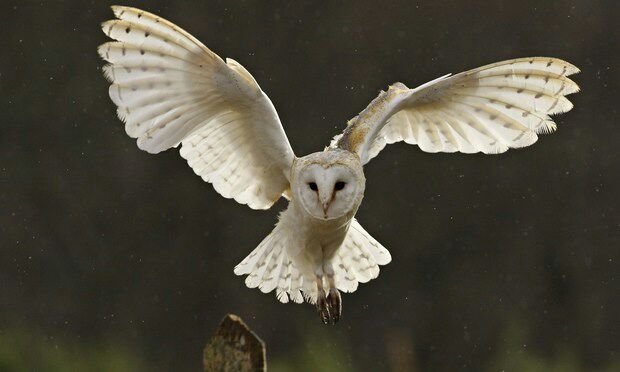 